Republic of the PhilippinesDepartment of Public Works and HighwaysCity of BaliwagProvince of BulacanOFFICE OF THE BUILDING OFFICIALCERTIFICATE OF COMPLETION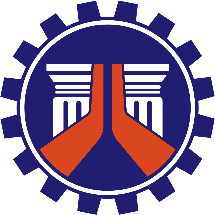 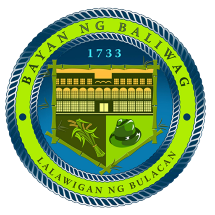 NOTE: COPY FURNISHED THE PSADESIGN PROFESSIONALS, PLAN AND SPECIFICATIONS:SUPERVISORS OF SPECIALTY WORKS:__________________________                                                                                                                                                                                                             DATE            This is to certify that the building/structure covered by Building Permit No. _____________________ issued on ________________________ has been constructed and completed under our supervision, conforms with the plans and specifications submitted and on file with the Office of the Building Official, and complies with the provisions of the National Building Code of the Philippines, its Revised IRR, JMC 2018-01 and other Referral Codes.NAME OF OWNER ___________________________________________________________________________________________________________________                                                           (Last Name)                                                                (Given Name)                                                                                                          (M.I.)ADDRESS OF OWNER ______________________________________________________________ ZIP CODE ________ TEL. NO. ________________________LOCATION OF CONSTRUCTION: LOT NO._____ BLK. NO._____ STREET_____________ BARANGAY____________ CITY/MUNICIPALITY OF ______________USE OR CHARACTER OF OCCUPANCY _____________________________________________________________ GROUP _______________________________________________________                                                                                                                                                                                                             DATE            This is to certify that the building/structure covered by Building Permit No. _____________________ issued on ________________________ has been constructed and completed under our supervision, conforms with the plans and specifications submitted and on file with the Office of the Building Official, and complies with the provisions of the National Building Code of the Philippines, its Revised IRR, JMC 2018-01 and other Referral Codes.NAME OF OWNER ___________________________________________________________________________________________________________________                                                           (Last Name)                                                                (Given Name)                                                                                                          (M.I.)ADDRESS OF OWNER ______________________________________________________________ ZIP CODE ________ TEL. NO. ________________________LOCATION OF CONSTRUCTION: LOT NO._____ BLK. NO._____ STREET_____________ BARANGAY____________ CITY/MUNICIPALITY OF ______________USE OR CHARACTER OF OCCUPANCY _____________________________________________________________ GROUP _______________________________________________________                                                                                                                                                                                                             DATE            This is to certify that the building/structure covered by Building Permit No. _____________________ issued on ________________________ has been constructed and completed under our supervision, conforms with the plans and specifications submitted and on file with the Office of the Building Official, and complies with the provisions of the National Building Code of the Philippines, its Revised IRR, JMC 2018-01 and other Referral Codes.NAME OF OWNER ___________________________________________________________________________________________________________________                                                           (Last Name)                                                                (Given Name)                                                                                                          (M.I.)ADDRESS OF OWNER ______________________________________________________________ ZIP CODE ________ TEL. NO. ________________________LOCATION OF CONSTRUCTION: LOT NO._____ BLK. NO._____ STREET_____________ BARANGAY____________ CITY/MUNICIPALITY OF ______________USE OR CHARACTER OF OCCUPANCY _____________________________________________________________ GROUP _______________________________________________________                                                                                                                                                                                                             DATE            This is to certify that the building/structure covered by Building Permit No. _____________________ issued on ________________________ has been constructed and completed under our supervision, conforms with the plans and specifications submitted and on file with the Office of the Building Official, and complies with the provisions of the National Building Code of the Philippines, its Revised IRR, JMC 2018-01 and other Referral Codes.NAME OF OWNER ___________________________________________________________________________________________________________________                                                           (Last Name)                                                                (Given Name)                                                                                                          (M.I.)ADDRESS OF OWNER ______________________________________________________________ ZIP CODE ________ TEL. NO. ________________________LOCATION OF CONSTRUCTION: LOT NO._____ BLK. NO._____ STREET_____________ BARANGAY____________ CITY/MUNICIPALITY OF ______________USE OR CHARACTER OF OCCUPANCY _____________________________________________________________ GROUP _______________________________________________________                                                                                                                                                                                                             DATE            This is to certify that the building/structure covered by Building Permit No. _____________________ issued on ________________________ has been constructed and completed under our supervision, conforms with the plans and specifications submitted and on file with the Office of the Building Official, and complies with the provisions of the National Building Code of the Philippines, its Revised IRR, JMC 2018-01 and other Referral Codes.NAME OF OWNER ___________________________________________________________________________________________________________________                                                           (Last Name)                                                                (Given Name)                                                                                                          (M.I.)ADDRESS OF OWNER ______________________________________________________________ ZIP CODE ________ TEL. NO. ________________________LOCATION OF CONSTRUCTION: LOT NO._____ BLK. NO._____ STREET_____________ BARANGAY____________ CITY/MUNICIPALITY OF ______________USE OR CHARACTER OF OCCUPANCY _____________________________________________________________ GROUP _______________________________________________________                                                                                                                                                                                                             DATE            This is to certify that the building/structure covered by Building Permit No. _____________________ issued on ________________________ has been constructed and completed under our supervision, conforms with the plans and specifications submitted and on file with the Office of the Building Official, and complies with the provisions of the National Building Code of the Philippines, its Revised IRR, JMC 2018-01 and other Referral Codes.NAME OF OWNER ___________________________________________________________________________________________________________________                                                           (Last Name)                                                                (Given Name)                                                                                                          (M.I.)ADDRESS OF OWNER ______________________________________________________________ ZIP CODE ________ TEL. NO. ________________________LOCATION OF CONSTRUCTION: LOT NO._____ BLK. NO._____ STREET_____________ BARANGAY____________ CITY/MUNICIPALITY OF ______________USE OR CHARACTER OF OCCUPANCY _____________________________________________________________ GROUP _______________________________________________________                                                                                                                                                                                                             DATE            This is to certify that the building/structure covered by Building Permit No. _____________________ issued on ________________________ has been constructed and completed under our supervision, conforms with the plans and specifications submitted and on file with the Office of the Building Official, and complies with the provisions of the National Building Code of the Philippines, its Revised IRR, JMC 2018-01 and other Referral Codes.NAME OF OWNER ___________________________________________________________________________________________________________________                                                           (Last Name)                                                                (Given Name)                                                                                                          (M.I.)ADDRESS OF OWNER ______________________________________________________________ ZIP CODE ________ TEL. NO. ________________________LOCATION OF CONSTRUCTION: LOT NO._____ BLK. NO._____ STREET_____________ BARANGAY____________ CITY/MUNICIPALITY OF ______________USE OR CHARACTER OF OCCUPANCY _____________________________________________________________ GROUP _______________________________________________________                                                                                                                                                                                                             DATE            This is to certify that the building/structure covered by Building Permit No. _____________________ issued on ________________________ has been constructed and completed under our supervision, conforms with the plans and specifications submitted and on file with the Office of the Building Official, and complies with the provisions of the National Building Code of the Philippines, its Revised IRR, JMC 2018-01 and other Referral Codes.NAME OF OWNER ___________________________________________________________________________________________________________________                                                           (Last Name)                                                                (Given Name)                                                                                                          (M.I.)ADDRESS OF OWNER ______________________________________________________________ ZIP CODE ________ TEL. NO. ________________________LOCATION OF CONSTRUCTION: LOT NO._____ BLK. NO._____ STREET_____________ BARANGAY____________ CITY/MUNICIPALITY OF ______________USE OR CHARACTER OF OCCUPANCY _____________________________________________________________ GROUP _______________________________________________________                                                                                                                                                                                                             DATE            This is to certify that the building/structure covered by Building Permit No. _____________________ issued on ________________________ has been constructed and completed under our supervision, conforms with the plans and specifications submitted and on file with the Office of the Building Official, and complies with the provisions of the National Building Code of the Philippines, its Revised IRR, JMC 2018-01 and other Referral Codes.NAME OF OWNER ___________________________________________________________________________________________________________________                                                           (Last Name)                                                                (Given Name)                                                                                                          (M.I.)ADDRESS OF OWNER ______________________________________________________________ ZIP CODE ________ TEL. NO. ________________________LOCATION OF CONSTRUCTION: LOT NO._____ BLK. NO._____ STREET_____________ BARANGAY____________ CITY/MUNICIPALITY OF ______________USE OR CHARACTER OF OCCUPANCY _____________________________________________________________ GROUP _____________________________PLANNEDPLANNEDPLANNEDACTUALACTUALACTUALACTUALDATE OF START OF CONSTRUCTIONDATE OF START OF CONSTRUCTIONDATE OF COMPLETIONDATE OF COMPLETIONTOTAL FLOOR AREA (Square Meters)TOTAL FLOOR AREA (Square Meters)NO. OF STOREY(S)NO. OF STOREY(S)NO. OF UNITSNO. OF UNITS                      SUMMARY OF ACTUAL COSTSTOTAL COST OF MATERIALS1.1   CEMENT (bags) ________________________                   P _____________________________1.2   LUMBER (bd.ft)  ________________________1.3   REINFORCING BARS (kg.) _______________1.4   G.I. SHEETS (sheets) ____________________1.5   PREFAB STRUCTURAL STEEL (kg.) ________1.6  Other Materials __________________________TOTAL COST OF DIRECT LABOR:                                             P ______________________________This includes compensation whether by salary or contract for project architect/engineer down to laborers.TOTAL COST OF EQUIPMENT UTILIZATION                            P _______________________________OTHER COSTS:                                                                           P _______________________________This includes professional services fees, permits, and other fees                        TOTAL COST OF BUILDING/STRUCTURE       P _______________________________                      SUMMARY OF ACTUAL COSTSTOTAL COST OF MATERIALS1.1   CEMENT (bags) ________________________                   P _____________________________1.2   LUMBER (bd.ft)  ________________________1.3   REINFORCING BARS (kg.) _______________1.4   G.I. SHEETS (sheets) ____________________1.5   PREFAB STRUCTURAL STEEL (kg.) ________1.6  Other Materials __________________________TOTAL COST OF DIRECT LABOR:                                             P ______________________________This includes compensation whether by salary or contract for project architect/engineer down to laborers.TOTAL COST OF EQUIPMENT UTILIZATION                            P _______________________________OTHER COSTS:                                                                           P _______________________________This includes professional services fees, permits, and other fees                        TOTAL COST OF BUILDING/STRUCTURE       P _______________________________                      SUMMARY OF ACTUAL COSTSTOTAL COST OF MATERIALS1.1   CEMENT (bags) ________________________                   P _____________________________1.2   LUMBER (bd.ft)  ________________________1.3   REINFORCING BARS (kg.) _______________1.4   G.I. SHEETS (sheets) ____________________1.5   PREFAB STRUCTURAL STEEL (kg.) ________1.6  Other Materials __________________________TOTAL COST OF DIRECT LABOR:                                             P ______________________________This includes compensation whether by salary or contract for project architect/engineer down to laborers.TOTAL COST OF EQUIPMENT UTILIZATION                            P _______________________________OTHER COSTS:                                                                           P _______________________________This includes professional services fees, permits, and other fees                        TOTAL COST OF BUILDING/STRUCTURE       P _______________________________                      SUMMARY OF ACTUAL COSTSTOTAL COST OF MATERIALS1.1   CEMENT (bags) ________________________                   P _____________________________1.2   LUMBER (bd.ft)  ________________________1.3   REINFORCING BARS (kg.) _______________1.4   G.I. SHEETS (sheets) ____________________1.5   PREFAB STRUCTURAL STEEL (kg.) ________1.6  Other Materials __________________________TOTAL COST OF DIRECT LABOR:                                             P ______________________________This includes compensation whether by salary or contract for project architect/engineer down to laborers.TOTAL COST OF EQUIPMENT UTILIZATION                            P _______________________________OTHER COSTS:                                                                           P _______________________________This includes professional services fees, permits, and other fees                        TOTAL COST OF BUILDING/STRUCTURE       P _______________________________                      SUMMARY OF ACTUAL COSTSTOTAL COST OF MATERIALS1.1   CEMENT (bags) ________________________                   P _____________________________1.2   LUMBER (bd.ft)  ________________________1.3   REINFORCING BARS (kg.) _______________1.4   G.I. SHEETS (sheets) ____________________1.5   PREFAB STRUCTURAL STEEL (kg.) ________1.6  Other Materials __________________________TOTAL COST OF DIRECT LABOR:                                             P ______________________________This includes compensation whether by salary or contract for project architect/engineer down to laborers.TOTAL COST OF EQUIPMENT UTILIZATION                            P _______________________________OTHER COSTS:                                                                           P _______________________________This includes professional services fees, permits, and other fees                        TOTAL COST OF BUILDING/STRUCTURE       P _______________________________                      SUMMARY OF ACTUAL COSTSTOTAL COST OF MATERIALS1.1   CEMENT (bags) ________________________                   P _____________________________1.2   LUMBER (bd.ft)  ________________________1.3   REINFORCING BARS (kg.) _______________1.4   G.I. SHEETS (sheets) ____________________1.5   PREFAB STRUCTURAL STEEL (kg.) ________1.6  Other Materials __________________________TOTAL COST OF DIRECT LABOR:                                             P ______________________________This includes compensation whether by salary or contract for project architect/engineer down to laborers.TOTAL COST OF EQUIPMENT UTILIZATION                            P _______________________________OTHER COSTS:                                                                           P _______________________________This includes professional services fees, permits, and other fees                        TOTAL COST OF BUILDING/STRUCTURE       P _______________________________                      SUMMARY OF ACTUAL COSTSTOTAL COST OF MATERIALS1.1   CEMENT (bags) ________________________                   P _____________________________1.2   LUMBER (bd.ft)  ________________________1.3   REINFORCING BARS (kg.) _______________1.4   G.I. SHEETS (sheets) ____________________1.5   PREFAB STRUCTURAL STEEL (kg.) ________1.6  Other Materials __________________________TOTAL COST OF DIRECT LABOR:                                             P ______________________________This includes compensation whether by salary or contract for project architect/engineer down to laborers.TOTAL COST OF EQUIPMENT UTILIZATION                            P _______________________________OTHER COSTS:                                                                           P _______________________________This includes professional services fees, permits, and other fees                        TOTAL COST OF BUILDING/STRUCTURE       P _______________________________                      SUMMARY OF ACTUAL COSTSTOTAL COST OF MATERIALS1.1   CEMENT (bags) ________________________                   P _____________________________1.2   LUMBER (bd.ft)  ________________________1.3   REINFORCING BARS (kg.) _______________1.4   G.I. SHEETS (sheets) ____________________1.5   PREFAB STRUCTURAL STEEL (kg.) ________1.6  Other Materials __________________________TOTAL COST OF DIRECT LABOR:                                             P ______________________________This includes compensation whether by salary or contract for project architect/engineer down to laborers.TOTAL COST OF EQUIPMENT UTILIZATION                            P _______________________________OTHER COSTS:                                                                           P _______________________________This includes professional services fees, permits, and other fees                        TOTAL COST OF BUILDING/STRUCTURE       P _______________________________                      SUMMARY OF ACTUAL COSTSTOTAL COST OF MATERIALS1.1   CEMENT (bags) ________________________                   P _____________________________1.2   LUMBER (bd.ft)  ________________________1.3   REINFORCING BARS (kg.) _______________1.4   G.I. SHEETS (sheets) ____________________1.5   PREFAB STRUCTURAL STEEL (kg.) ________1.6  Other Materials __________________________TOTAL COST OF DIRECT LABOR:                                             P ______________________________This includes compensation whether by salary or contract for project architect/engineer down to laborers.TOTAL COST OF EQUIPMENT UTILIZATION                            P _______________________________OTHER COSTS:                                                                           P _______________________________This includes professional services fees, permits, and other fees                        TOTAL COST OF BUILDING/STRUCTURE       P _______________________________FULL-TIME SUPERVISOR OR INSPECTOR OF CONSTRUCTIONFULL-TIME SUPERVISOR OR INSPECTOR OF CONSTRUCTIONFULL-TIME SUPERVISOR OR INSPECTOR OF CONSTRUCTIONFULL-TIME SUPERVISOR OR INSPECTOR OF CONSTRUCTIONIF CONSTRUCTION WAS UNDERTAKEN BY CONTRACTIF CONSTRUCTION WAS UNDERTAKEN BY CONTRACTIF CONSTRUCTION WAS UNDERTAKEN BY CONTRACTIF CONSTRUCTION WAS UNDERTAKEN BY CONTRACTIF CONSTRUCTION WAS UNDERTAKEN BY CONTRACT___________________________________________ARCHITECT OR CIVIL ENGINEER(Signed and Sealed over Printed Name)Date ______________________________________________________________ARCHITECT OR CIVIL ENGINEER(Signed and Sealed over Printed Name)Date ______________________________________________________________ARCHITECT OR CIVIL ENGINEER(Signed and Sealed over Printed Name)Date ______________________________________________________________ARCHITECT OR CIVIL ENGINEER(Signed and Sealed over Printed Name)Date ___________________Contractor:Contractor:Contractor:PCAB Lic. No.PCAB Lic. No.___________________________________________ARCHITECT OR CIVIL ENGINEER(Signed and Sealed over Printed Name)Date ______________________________________________________________ARCHITECT OR CIVIL ENGINEER(Signed and Sealed over Printed Name)Date ______________________________________________________________ARCHITECT OR CIVIL ENGINEER(Signed and Sealed over Printed Name)Date ______________________________________________________________ARCHITECT OR CIVIL ENGINEER(Signed and Sealed over Printed Name)Date ___________________Contractor:Contractor:Contractor:ValidityValidity___________________________________________ARCHITECT OR CIVIL ENGINEER(Signed and Sealed over Printed Name)Date ______________________________________________________________ARCHITECT OR CIVIL ENGINEER(Signed and Sealed over Printed Name)Date ______________________________________________________________ARCHITECT OR CIVIL ENGINEER(Signed and Sealed over Printed Name)Date ______________________________________________________________ARCHITECT OR CIVIL ENGINEER(Signed and Sealed over Printed Name)Date ___________________Contractor:Contractor:Contractor:TINTIN___________________________________________ARCHITECT OR CIVIL ENGINEER(Signed and Sealed over Printed Name)Date ______________________________________________________________ARCHITECT OR CIVIL ENGINEER(Signed and Sealed over Printed Name)Date ______________________________________________________________ARCHITECT OR CIVIL ENGINEER(Signed and Sealed over Printed Name)Date ______________________________________________________________ARCHITECT OR CIVIL ENGINEER(Signed and Sealed over Printed Name)Date ___________________Address                                                              Tel. No.Address                                                              Tel. No.Address                                                              Tel. No.Address                                                              Tel. No.Address                                                              Tel. No.PRC No.PRC No.ValidityValidity       ____________________________     Date ________________             AUTHORIZED MANAGING OFFICER                                (Signature Over Printed Name)       ____________________________     Date ________________             AUTHORIZED MANAGING OFFICER                                (Signature Over Printed Name)       ____________________________     Date ________________             AUTHORIZED MANAGING OFFICER                                (Signature Over Printed Name)       ____________________________     Date ________________             AUTHORIZED MANAGING OFFICER                                (Signature Over Printed Name)       ____________________________     Date ________________             AUTHORIZED MANAGING OFFICER                                (Signature Over Printed Name)PTR No.PTR No.Date IssuedDate Issued       ____________________________     Date ________________             AUTHORIZED MANAGING OFFICER                                (Signature Over Printed Name)       ____________________________     Date ________________             AUTHORIZED MANAGING OFFICER                                (Signature Over Printed Name)       ____________________________     Date ________________             AUTHORIZED MANAGING OFFICER                                (Signature Over Printed Name)       ____________________________     Date ________________             AUTHORIZED MANAGING OFFICER                                (Signature Over Printed Name)       ____________________________     Date ________________             AUTHORIZED MANAGING OFFICER                                (Signature Over Printed Name)Issued atIssued atTINTIN       ____________________________     Date ________________             AUTHORIZED MANAGING OFFICER                                (Signature Over Printed Name)       ____________________________     Date ________________             AUTHORIZED MANAGING OFFICER                                (Signature Over Printed Name)       ____________________________     Date ________________             AUTHORIZED MANAGING OFFICER                                (Signature Over Printed Name)       ____________________________     Date ________________             AUTHORIZED MANAGING OFFICER                                (Signature Over Printed Name)       ____________________________     Date ________________             AUTHORIZED MANAGING OFFICER                                (Signature Over Printed Name)CTC No.Date Issued Date Issued Issued at       ____________________________     Date ________________             AUTHORIZED MANAGING OFFICER                                (Signature Over Printed Name)       ____________________________     Date ________________             AUTHORIZED MANAGING OFFICER                                (Signature Over Printed Name)       ____________________________     Date ________________             AUTHORIZED MANAGING OFFICER                                (Signature Over Printed Name)       ____________________________     Date ________________             AUTHORIZED MANAGING OFFICER                                (Signature Over Printed Name)       ____________________________     Date ________________             AUTHORIZED MANAGING OFFICER                                (Signature Over Printed Name)CTC No.Date Issued Date Issued Issued atCTC No.CTC No.Date IssuedDate IssuedPlace IssuedCONFORME:            ____________________________________________________ Date ______________                                               OWNER / PERMITTEE                                         (Signature Over Printed Name)CONFORME:            ____________________________________________________ Date ______________                                               OWNER / PERMITTEE                                         (Signature Over Printed Name)CONFORME:            ____________________________________________________ Date ______________                                               OWNER / PERMITTEE                                         (Signature Over Printed Name)CONFORME:            ____________________________________________________ Date ______________                                               OWNER / PERMITTEE                                         (Signature Over Printed Name)CONFORME:            ____________________________________________________ Date ______________                                               OWNER / PERMITTEE                                         (Signature Over Printed Name)CONFORME:            ____________________________________________________ Date ______________                                               OWNER / PERMITTEE                                         (Signature Over Printed Name)CTC No.CTC No.CTC No.CONFORME:            ____________________________________________________ Date ______________                                               OWNER / PERMITTEE                                         (Signature Over Printed Name)CONFORME:            ____________________________________________________ Date ______________                                               OWNER / PERMITTEE                                         (Signature Over Printed Name)CONFORME:            ____________________________________________________ Date ______________                                               OWNER / PERMITTEE                                         (Signature Over Printed Name)CONFORME:            ____________________________________________________ Date ______________                                               OWNER / PERMITTEE                                         (Signature Over Printed Name)CONFORME:            ____________________________________________________ Date ______________                                               OWNER / PERMITTEE                                         (Signature Over Printed Name)CONFORME:            ____________________________________________________ Date ______________                                               OWNER / PERMITTEE                                         (Signature Over Printed Name)Date IssuedDate IssuedDate IssuedCONFORME:            ____________________________________________________ Date ______________                                               OWNER / PERMITTEE                                         (Signature Over Printed Name)CONFORME:            ____________________________________________________ Date ______________                                               OWNER / PERMITTEE                                         (Signature Over Printed Name)CONFORME:            ____________________________________________________ Date ______________                                               OWNER / PERMITTEE                                         (Signature Over Printed Name)CONFORME:            ____________________________________________________ Date ______________                                               OWNER / PERMITTEE                                         (Signature Over Printed Name)CONFORME:            ____________________________________________________ Date ______________                                               OWNER / PERMITTEE                                         (Signature Over Printed Name)CONFORME:            ____________________________________________________ Date ______________                                               OWNER / PERMITTEE                                         (Signature Over Printed Name)Place IssuedPlace IssuedPlace IssuedREPUBLIC OF THE PHILIPPINES                    ) S.S.CITY/MUNICIPALITY OF _________________)         BEFORE ME, at the City/Municipality of __________________________________________, on _________________________________ personally appeared the persons whose signatures appear herein at the front and back of this page, known to me to be the same persons who executed this standard prescribed form and acknowledged to me that the same is their free and voluntary act and deed.         WITNESS MY HAND AND SEAL on the date and place above written.Doc. No.     ________Page No.    ________                                                                                                                                                __________________________________________Book No.    ________                                                                                                                                                    NOTARY PUBLIC (Until December __________)Series of    ________REPUBLIC OF THE PHILIPPINES                    ) S.S.CITY/MUNICIPALITY OF _________________)         BEFORE ME, at the City/Municipality of __________________________________________, on _________________________________ personally appeared the persons whose signatures appear herein at the front and back of this page, known to me to be the same persons who executed this standard prescribed form and acknowledged to me that the same is their free and voluntary act and deed.         WITNESS MY HAND AND SEAL on the date and place above written.Doc. No.     ________Page No.    ________                                                                                                                                                __________________________________________Book No.    ________                                                                                                                                                    NOTARY PUBLIC (Until December __________)Series of    ________REPUBLIC OF THE PHILIPPINES                    ) S.S.CITY/MUNICIPALITY OF _________________)         BEFORE ME, at the City/Municipality of __________________________________________, on _________________________________ personally appeared the persons whose signatures appear herein at the front and back of this page, known to me to be the same persons who executed this standard prescribed form and acknowledged to me that the same is their free and voluntary act and deed.         WITNESS MY HAND AND SEAL on the date and place above written.Doc. No.     ________Page No.    ________                                                                                                                                                __________________________________________Book No.    ________                                                                                                                                                    NOTARY PUBLIC (Until December __________)Series of    ________REPUBLIC OF THE PHILIPPINES                    ) S.S.CITY/MUNICIPALITY OF _________________)         BEFORE ME, at the City/Municipality of __________________________________________, on _________________________________ personally appeared the persons whose signatures appear herein at the front and back of this page, known to me to be the same persons who executed this standard prescribed form and acknowledged to me that the same is their free and voluntary act and deed.         WITNESS MY HAND AND SEAL on the date and place above written.Doc. No.     ________Page No.    ________                                                                                                                                                __________________________________________Book No.    ________                                                                                                                                                    NOTARY PUBLIC (Until December __________)Series of    ________REPUBLIC OF THE PHILIPPINES                    ) S.S.CITY/MUNICIPALITY OF _________________)         BEFORE ME, at the City/Municipality of __________________________________________, on _________________________________ personally appeared the persons whose signatures appear herein at the front and back of this page, known to me to be the same persons who executed this standard prescribed form and acknowledged to me that the same is their free and voluntary act and deed.         WITNESS MY HAND AND SEAL on the date and place above written.Doc. No.     ________Page No.    ________                                                                                                                                                __________________________________________Book No.    ________                                                                                                                                                    NOTARY PUBLIC (Until December __________)Series of    ________REPUBLIC OF THE PHILIPPINES                    ) S.S.CITY/MUNICIPALITY OF _________________)         BEFORE ME, at the City/Municipality of __________________________________________, on _________________________________ personally appeared the persons whose signatures appear herein at the front and back of this page, known to me to be the same persons who executed this standard prescribed form and acknowledged to me that the same is their free and voluntary act and deed.         WITNESS MY HAND AND SEAL on the date and place above written.Doc. No.     ________Page No.    ________                                                                                                                                                __________________________________________Book No.    ________                                                                                                                                                    NOTARY PUBLIC (Until December __________)Series of    ________REPUBLIC OF THE PHILIPPINES                    ) S.S.CITY/MUNICIPALITY OF _________________)         BEFORE ME, at the City/Municipality of __________________________________________, on _________________________________ personally appeared the persons whose signatures appear herein at the front and back of this page, known to me to be the same persons who executed this standard prescribed form and acknowledged to me that the same is their free and voluntary act and deed.         WITNESS MY HAND AND SEAL on the date and place above written.Doc. No.     ________Page No.    ________                                                                                                                                                __________________________________________Book No.    ________                                                                                                                                                    NOTARY PUBLIC (Until December __________)Series of    ________REPUBLIC OF THE PHILIPPINES                    ) S.S.CITY/MUNICIPALITY OF _________________)         BEFORE ME, at the City/Municipality of __________________________________________, on _________________________________ personally appeared the persons whose signatures appear herein at the front and back of this page, known to me to be the same persons who executed this standard prescribed form and acknowledged to me that the same is their free and voluntary act and deed.         WITNESS MY HAND AND SEAL on the date and place above written.Doc. No.     ________Page No.    ________                                                                                                                                                __________________________________________Book No.    ________                                                                                                                                                    NOTARY PUBLIC (Until December __________)Series of    ________REPUBLIC OF THE PHILIPPINES                    ) S.S.CITY/MUNICIPALITY OF _________________)         BEFORE ME, at the City/Municipality of __________________________________________, on _________________________________ personally appeared the persons whose signatures appear herein at the front and back of this page, known to me to be the same persons who executed this standard prescribed form and acknowledged to me that the same is their free and voluntary act and deed.         WITNESS MY HAND AND SEAL on the date and place above written.Doc. No.     ________Page No.    ________                                                                                                                                                __________________________________________Book No.    ________                                                                                                                                                    NOTARY PUBLIC (Until December __________)Series of    ________ARCHITECTURALARCHITECTURAL____________________________ Date: ________________        (Signature Over Printer Name)                                             ____________________________ Date: ________________        (Signature Over Printer Name)                                             AddressAddressPRC No.ValidityIAPOA No.O.R. No.                Date Issued:PTR No.Date IssuedIssued atTINCIVIL / STRUCTURALCIVIL / STRUCTURAL____________________________ Date: ________________        (Signature Over Printer Name)                                             ____________________________ Date: ________________        (Signature Over Printer Name)                                             AddressAddressPRC No.ValidityPTR No.Date IssuedIssued atTINELECTRICALELECTRICAL____________________________ Date: ________________        (Signature Over Printer Name)                                             ____________________________ Date: ________________        (Signature Over Printer Name)                                             AddressAddressPRC No.ValidityPTR No.Date IssuedIssued atTINMECHANICALMECHANICAL____________________________ Date: ________________        (Signature Over Printer Name)                                             ____________________________ Date: ________________        (Signature Over Printer Name)                                             AddressAddressPRC No.ValidityPTR No.Date IssuedIssued atTINSANITARYSANITARY____________________________ Date: ________________        (Signature Over Printer Name)                                             ____________________________ Date: ________________        (Signature Over Printer Name)                                             AddressAddressPRC No.ValidityPTR No.Date IssuedIssued atTINPLUMBINGPLUMBING____________________________ Date: ________________        (Signature Over Printer Name)                                             ____________________________ Date: ________________        (Signature Over Printer Name)                                             AddressAddressPRC No.ValidityPTR No.Date IssuedIssued atTINELECRONICSELECRONICS____________________________ Date: ________________        (Signature Over Printer Name)                                             ____________________________ Date: ________________        (Signature Over Printer Name)                                             AddressAddressPRC No.ValidityPTR No.Date IssuedIssued atTININTERIOR DESIGNINTERIOR DESIGN____________________________ Date: ________________        (Signature Over Printer Name)                                             ____________________________ Date: ________________        (Signature Over Printer Name)                                             AddressAddressPRC No.ValidityPTR No.Date IssuedIssued atTINELECTRICAL WORKSELECTRICAL WORKS____________________________ Date: ________________        (Signature Over Printer Name)                                             ____________________________ Date: ________________        (Signature Over Printer Name)                                             AddressAddressPRC No.ValidityPTR No.Date IssuedIssued atTINMECHANICAL WORKSMECHANICAL WORKS____________________________ Date: ________________        (Signature Over Printer Name)                                             ____________________________ Date: ________________        (Signature Over Printer Name)                                             AddressAddressPRC No.ValidityPTR No.Date IssuedIssued atTINSANITARY WORKSSANITARY WORKS____________________________ Date: ________________        (Signature Over Printer Name)                                             ____________________________ Date: ________________        (Signature Over Printer Name)                                             AddressAddressPRC No.ValidityPTR No.Date IssuedIssued atTINPLUMBING WORKSPLUMBING WORKS____________________________ Date: ________________        (Signature Over Printer Name)                                             ____________________________ Date: ________________        (Signature Over Printer Name)                                             AddressAddressPRC No.ValidityPTR No.Date IssuedIssued atTINELECTRONICS WORKSELECTRONICS WORKS____________________________ Date: ________________        (Signature Over Printer Name)                                             ____________________________ Date: ________________        (Signature Over Printer Name)                                             AddressAddressPRC No.ValidityPTR No.Date IssuedIssued atTININTERIOR DESIGN WORKSINTERIOR DESIGN WORKS____________________________ Date: ________________        (Signature Over Printer Name)                                             ____________________________ Date: ________________        (Signature Over Printer Name)                                             AddressAddressPRC No.ValidityPTR No.Date IssuedIssued atTIN